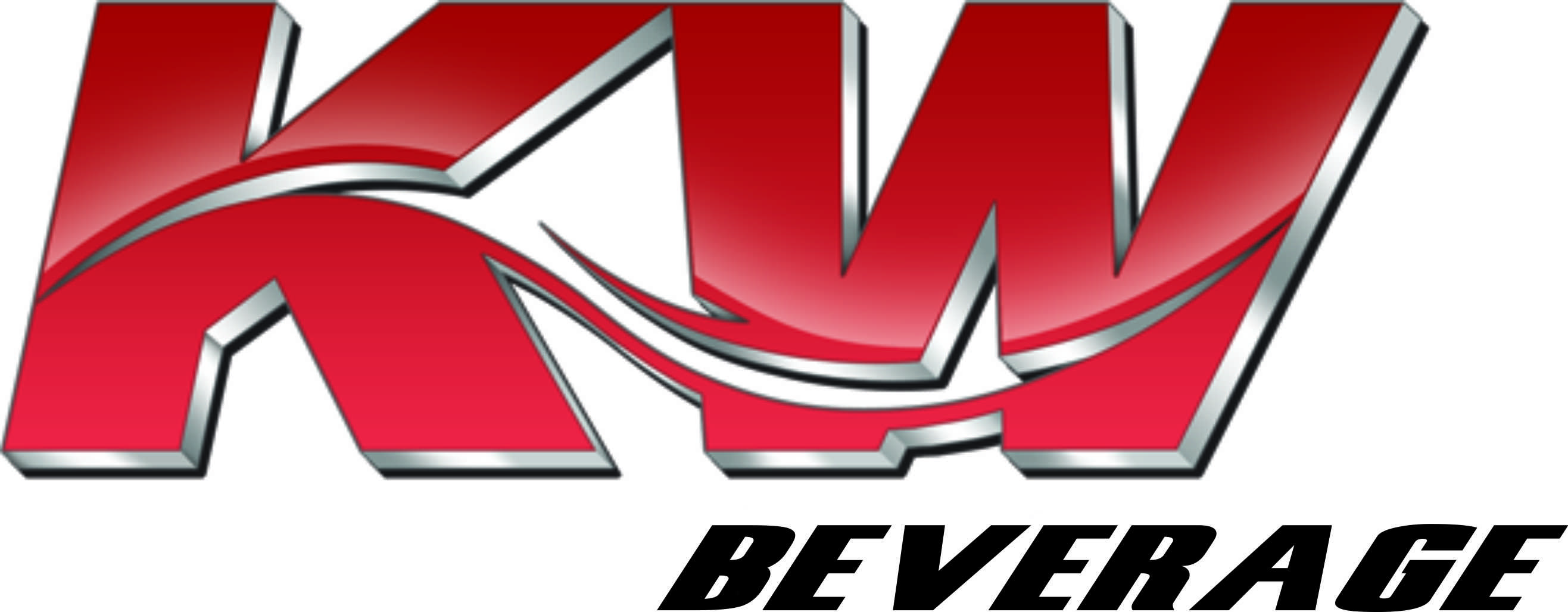 IF YOU HAVE A CLASS “A” CDL AND YOU’RE LOOKING FOR A POSITION WITH AN ESTABLISHED, LOCAL COMPANY WHERE YOU CAN BE HOME EVERY NIGHT & OFF EVERY WEEKEND, THEN KW BEVERAGE IS WHERE YOU WANT TO BE.THE STARTING PAY FOR DELIVERY DRIVERS IS $46,800PER YEAR, PAID AT A RATE OF $180/DAY.AFTER 90 DAYS, PROVIDED THE DELIVERY DRIVER IS MEETING ALL REQUIREMENTS AND THEIR PERFORMANCE IS SATISFACTORY, THEIR PAY WILL GO TO $49,400/YEAR, PAID AT A RATE OF $190/DAY.THE DELIVERY DRIVER PAY WILL GO TO $52,000/YEAR, PAID AT A RATE OF $200/DAY, AFTER ONE FULL YEAR FROM THE DATE OF ORIGINAL EMPLOYMENT, PROVIDED THE DELIVERY DRIVER IS MEETING ALL REQUIREMENTS, THEIR PERFORMANCE IS SATISFACTORY, AND THEY ARE CAPABLE OF RUNNING ALL ROUTES.APPLY ONLINE @ KWBEVERAGE.COM – GO TO THE CAREER TAB & COMPLETE THE APPLICATIONIN ADDITION, WE ALSO HAVE A DRIVER “BOUNTY” PROGRAMHERE’S HOW IT WORKS: THE INITIAL PAYMENT AFTER A “SPONSORED” DELIVERY DRIVER IS HIRED IS $250, AND AFTER SIX MONTHS, AN ADDITIONAL $250. IF THE “SPONSORED” DELIVERY DRIVER CONTINUES THEIR EMPLOYMENT FOR A YEAR, THE “SPONSOR” WILL RECEIVE A $500 BOUNTY.ALL BOUNTY PAYMENTS ARE CONTINGENT UPON THE “SPONSORED” DELIVERY DRIVER MEETING ALL REQUIREMENTS AND MAINTAINING SATISFACTORY PERFORMANCE STANDARDS. ONLY EMPLOYEES OF KW BEVERAGE ARE ELIGIBLE TO RECEIVE A BOUNTY PAYMENT.OUR BENEFITS INCLUDE:GROUP MEDICAL, DENTAL, VISION AND PRESCRIPTION DRUG PROGRAM, WHICH ALSO INCLUDES LIFE INSURANCE, SHORT TERM DISABILITY AND LONG TERM DISABILITY.401(K) WITH A 6% COMPANY MATCHROBUST PAID TIME OFF (PTO) PROGRAM WITH TIME OFF ACCRUED IN FIRST YEAR WITH THE COMPANY.            CONTACT JESSE BAZEMORE 803-600-6960 OR EMAIL JESSE.BAZEMORE@KWBEVERAGE.COM                                                               WEBSITE: KWBEVERAGE.COM